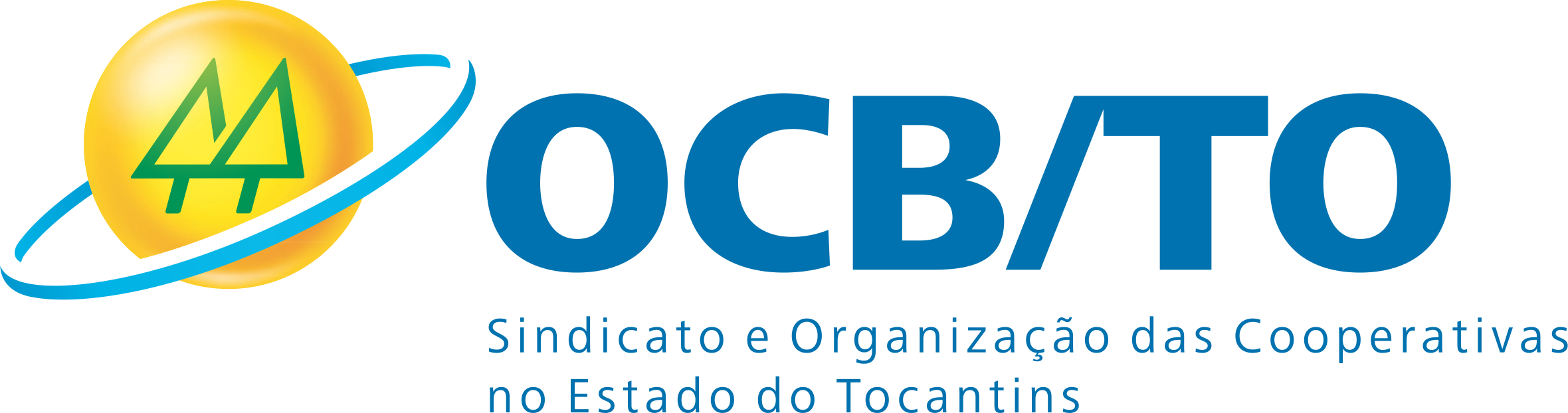 PROCESSO ELEITORAL DA OCB/TO – 2020Ficha Cadastral do Candidato (Individual)MODELO DE DECLARAÇÃODeclaração de DesimpedimentoEu, ................................................, brasileiro, casado sob o regime da comunhão parcial de bens, advogado, inscrito no CPF/MF sob o nº. ....................... e Carteira  de Identidade ......................, residente e domiciliado à.................................................................................................................., candidato ao cargo de ............................................., declaro, para os devidos fins de direito, que não sou pessoa impedida por lei ou condenada a pena que vede, ainda que temporariamente, o acesso a cargos públicos, ou por crime falimentar, de prevaricação, peita ou suborno concussão, peculato; ou contra a economia popular, contra o sistema financeiro nacional, contra as normas de defesa da concorrência, contra as relações de consumo, a fé pública ou a propriedade, enquanto perdurarem os efeitos da condenação nos termos do Art. 1.011, §1º do Código Civil/2002. Declaro ainda, de que não há parentesco entre mim até 2º grau, em linha reta ou colateral por consanguinidade ou afinidade, com os demais membros candidatos ao Conselho de Administração e Conselho fiscal da OCB/TO.Palmas – TO, ..................... de ..... de 2020__________________________Modelo de Declaração a ser fornecido pela Cooperativa de origem(em papel timbrado da Cooperativa)	Na condição de presidente da Cooperativa............................................................., sigla: .................................., CNPJ: ............................................, declaro para fins do processo eletivo 2020 do Sindicato e Organização as Cooperativas do Estado do Tocantins - OCB/TO, que: (nome completo, CPF, RG, número da matricula na cooperativa) ............................................................,    é associado  desde _____/_____/ _____ e está em pleno gozo de seus direitos societários.  (vide critérios*)Por ser verdade, firmo o presente. .............................., ........ de ................. de 2020.........................................................................(nome completo / assinatura)* Critérios a serem observados na indicação de associados para compor a Chapa, conforme estatuto social da OCB/TO:  “art. 37, do §6º,: São elegíveis o candidato maior de idade, com pelo menos 2 (dois) anos como membro associado de Cooperativa, e esta, registrada na OCB/TO no mínimo, por igual período e, rigorosamente em dia com suas obrigações legais e estatutárias até a data de publicação do edital de convocação.”CHAPA: CARGO PRETENDIDO:  NOME: CPF: RG:                                                  ÓRGAO EMISSOR: PIS/PASEP:                                              INSC. INSS:DATA NASCIMENTO: NATURAL DE:                                 UF: ESTADO CIVIL:                            REGIME DE UNIÃO: NOME CÔNJUGE: ENDEREÇO RESIDENCIAL: CEP:              CIDADE:                               UF: TELS: (63)                                               WhatsApp:E-MAIL: DADOS DA COOPERATIVA DE ORIGEMCOOPERATIVA:                                               SIGLA: CNPJ: CARGO QUE OCUPA NA COOPERATIVA:                            ASSOCIADO DESDE: Declaro, que estou ciente das atribuições exigidas para o cargo acima, e que atendo as exigências legais.Palmas – TO, .... de ................. de 2020...............................................................Anexar a esta Ficha:a) cópia da Carteira de Identidade (RG) e Cadastro de Pessoa Física (CPF).b) cópia do comprovante de endereço.c) se casado, cópia da certidão de casamento.d)  Declaração de Desimpedimento para exercer cargo público e de não parentesco.e) Declaração da Cooperativa de origem do associado, constando data de ingresso e situação.